VELIKOSTNÍ TABULKY OBLEČENÍ A BOT VENTURELLIVelikostní tabulka TÍLKO - TOP SHIRTVelikostní tabulka TRIČKO – T-SHIRTVelikostní tabulka PODPRSENKA – BRAVelikostní tolerance až +/- 5%.Velikostní tabulka MIKINA - SWEATERVelikostní tolerance až +/- 5%.Velikostní tabulka MIKINA S KAPUCÍ – SWEATER HOODIESVelikostní tolerance až +/- 5%.Velikostní tabulka BEDERNÍ PÁS – WARMING BELTVelikostní tolerance až +/- 5%.Velikostní tabulka LEGÍNY – CAPRI PANTSVelikostní tolerance až +/- 5%.Velikostní tabulka KRAŤASY - COULOTTE Velikostní tolerance až +/- 5%.Velikostní tabulka ŠORTKY - SHORT (dvoudílné)Velikostní tolerance až +/- 5%.VENTURELLI AER-8 FITVelikosti EU + stélka boty30 EU – 180 mm31 EU – 185 mm32 EU – 195 mm33 EU – 200 mm34 EU – 210 mm35 EU – 215 mm36 EU – 225 mm37 EU – 230 mm38 EU – 240 mm39 EU – 245 mm40 EU – 255 mm41 EU – 265 mm42 EU – 270 mm43 EU – 275 mm44 EU – 285 mm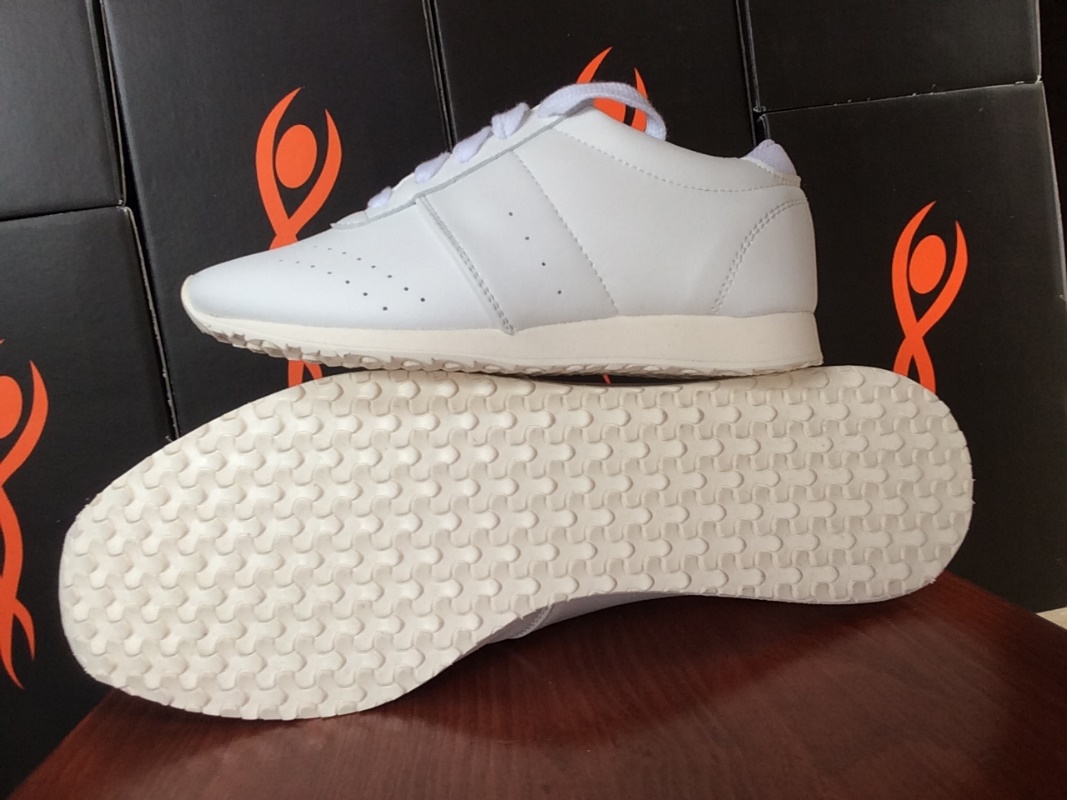 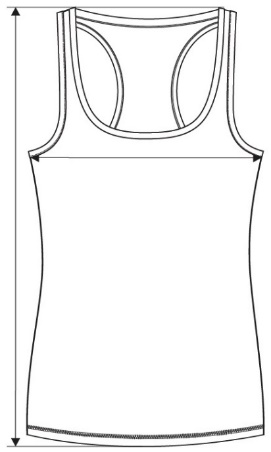 velikostdélkašířka (1/2 obvodu)X42 cm24 cmXXS47 cm29 cmXS49 cm29 cmS56 cm32 cmM58 cm35 cmL60 cm35 cmVelikostní tolerance až +/- 5%Velikostní tolerance až +/- 5%Velikostní tolerance až +/- 5%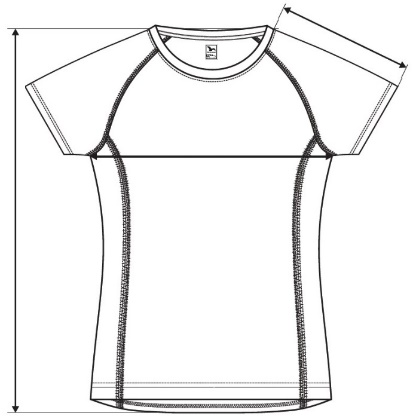 velikostdélkašířka (1/2 obvodu)délka rukávuXXS52 cm35 cm23 cmXS53 cm38 cm 24 cmScmcm  cmMcmcm  cmL56 cm44 cm 25,5 cmVelikostní tolerance až +/- 5%Velikostní tolerance až +/- 5%Velikostní tolerance až +/- 5%Velikostní tolerance až +/- 5%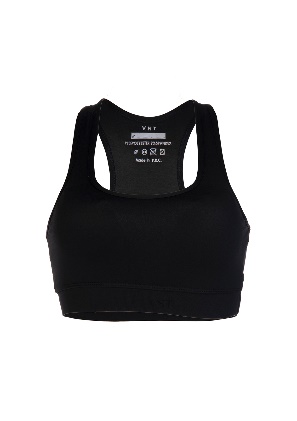 velikostšířka obvod přes prsa, (1/2 obvodu)šířka obvod spodní část, (1/2 obvodu)délkaXXS26 cm26 cm26 cmXS28 cm27 cm27 cmS30 cm29 cm29 cmM32 cm31 cm29 cmL34 cm33 cm30 cm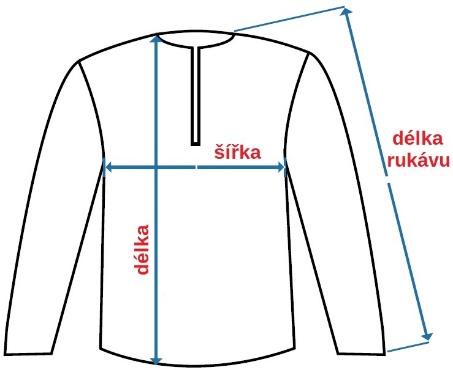 velikostdélkašířka (1/2 obvodu)délka rukávu (od krku)XXS52 cm37 cm63 cmXS53 cm40 cm64 cmS54 cm41 cm65 cmM56 cm44 cm66 cmL59 cm47 cm69 cmvelikostdélkašířka (1/2 obvodu)délka rukávu (od krku)X50 cm38 cm60 cmXXS cm cm cmXS cm cm cmS55 cm44 cm66 cmM58 cm46 cm67 cm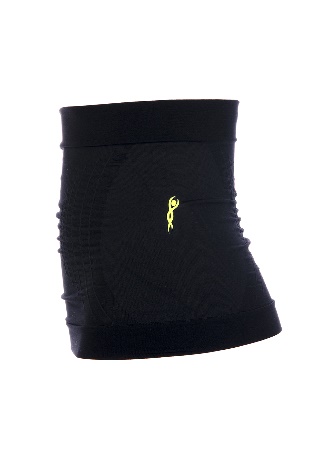 velikostšířka pasu (nenatažená), (1/2 obvodu)šířka pasu (natažená), (1/2 obvodu)délkaS25 cm33 cm18 cmM28 cm36 cm18 cm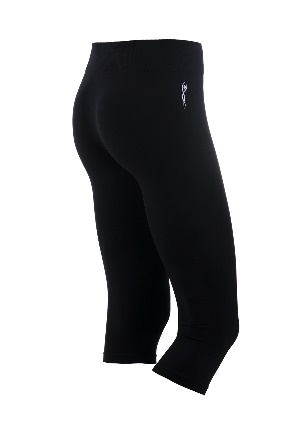 velikostšířka pasu (nenatažená), (1/2 obvodu)šířka pasu (natažená), (1/2 obvodu)délkaX23 cm29 cm46 cmXXS25 cm31 cm48 cmXS27 cm34 cm52 cmS29 cm36 cm58 cmM32 cm39 cm64 cm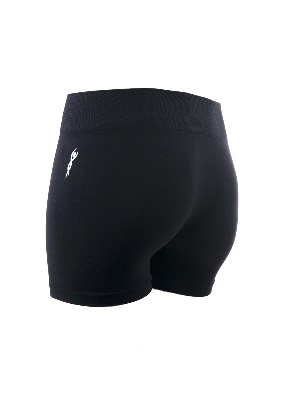 velikostšířka pasu (nenatažená), (1/2 obvodu)šířka pasu (natažená), (1/2 obvodu)délkaX23 cm30 cm23 cmXXS25 cm32 cm24 cmXS27 cm34 cm25 cmS29 cm37 cm26 cmM31 cm39 cm29 cm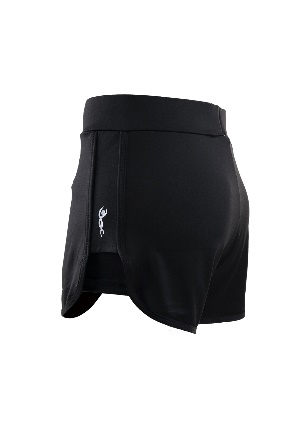 velikostšířka pasu (nenatažená), (1/2 obvodu)šířka pasu (natažená), (1/2 obvodu)délkaXXS25 cm32 cm24 cmXS cm cm cmS cm cm cmM32 cm39 cm26 cmL cm cm cm